2017安全中国创新高峰论坛   ——暨安全中国大数据白皮书发布会报名表单位名称通讯地址经 办 人手机邮箱普通参会，注册费RMB1800元/人【含：资料费、场地费、餐饮费等】普通参会，注册费RMB1800元/人【含：资料费、场地费、餐饮费等】普通参会，注册费RMB1800元/人【含：资料费、场地费、餐饮费等】普通参会，注册费RMB1800元/人【含：资料费、场地费、餐饮费等】普通参会，注册费RMB1800元/人【含：资料费、场地费、餐饮费等】普通参会，注册费RMB1800元/人【含：资料费、场地费、餐饮费等】代表姓名性别职务手机电子邮箱电子邮箱参会费用总计（大写）：  万  仟   佰   拾    元整 （小写）：       元整参会费用总计（大写）：  万  仟   佰   拾    元整 （小写）：       元整参会费用总计（大写）：  万  仟   佰   拾    元整 （小写）：       元整参会费用总计（大写）：  万  仟   佰   拾    元整 （小写）：       元整参会费用总计（大写）：  万  仟   佰   拾    元整 （小写）：       元整参会费用总计（大写）：  万  仟   佰   拾    元整 （小写）：       元整活动冠名、协办、支持单位募集申报中，详情请咨询：《安全中国》栏目负责人朱巍，010-56636449，18600071109，邮箱：853177@qq.com。本公司对（   ）感兴趣，请派员与我联系。1、冠名本次活动；2、协办本次活动；3、支持本次活动；4、参与2017安全中国大数据榜单评选。  联系人：             联系方式：活动冠名、协办、支持单位募集申报中，详情请咨询：《安全中国》栏目负责人朱巍，010-56636449，18600071109，邮箱：853177@qq.com。本公司对（   ）感兴趣，请派员与我联系。1、冠名本次活动；2、协办本次活动；3、支持本次活动；4、参与2017安全中国大数据榜单评选。  联系人：             联系方式：活动冠名、协办、支持单位募集申报中，详情请咨询：《安全中国》栏目负责人朱巍，010-56636449，18600071109，邮箱：853177@qq.com。本公司对（   ）感兴趣，请派员与我联系。1、冠名本次活动；2、协办本次活动；3、支持本次活动；4、参与2017安全中国大数据榜单评选。  联系人：             联系方式：活动冠名、协办、支持单位募集申报中，详情请咨询：《安全中国》栏目负责人朱巍，010-56636449，18600071109，邮箱：853177@qq.com。本公司对（   ）感兴趣，请派员与我联系。1、冠名本次活动；2、协办本次活动；3、支持本次活动；4、参与2017安全中国大数据榜单评选。  联系人：             联系方式：活动冠名、协办、支持单位募集申报中，详情请咨询：《安全中国》栏目负责人朱巍，010-56636449，18600071109，邮箱：853177@qq.com。本公司对（   ）感兴趣，请派员与我联系。1、冠名本次活动；2、协办本次活动；3、支持本次活动；4、参与2017安全中国大数据榜单评选。  联系人：             联系方式：活动冠名、协办、支持单位募集申报中，详情请咨询：《安全中国》栏目负责人朱巍，010-56636449，18600071109，邮箱：853177@qq.com。本公司对（   ）感兴趣，请派员与我联系。1、冠名本次活动；2、协办本次活动；3、支持本次活动；4、参与2017安全中国大数据榜单评选。  联系人：             联系方式：备注：*报名截止于2017年3月31日。*请在提交此报名表一周内将参会费用汇至组委会指定收款账户：账户名称：北京东方巍雅文化传播有限公司开户银行：工行北京琉璃厂支行  汇款账号：0200008009200086827会议现场不收现金。汇款后请将银行汇款底单拍照或扫描件发至邮箱：anquanzhongguo@126.com,组委会将根据邮件确认金额并开具发票。 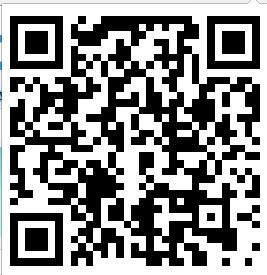 *此表格可在新华网《安全中国》栏目相关页面下载。http://news.xinhuanet.com/interview/2017-01/09/c_1120272588.htm（扫描右侧二维码进入下载页面）*电子版报名表请发至：853177@qq.com。备注：*报名截止于2017年3月31日。*请在提交此报名表一周内将参会费用汇至组委会指定收款账户：账户名称：北京东方巍雅文化传播有限公司开户银行：工行北京琉璃厂支行  汇款账号：0200008009200086827会议现场不收现金。汇款后请将银行汇款底单拍照或扫描件发至邮箱：anquanzhongguo@126.com,组委会将根据邮件确认金额并开具发票。 *此表格可在新华网《安全中国》栏目相关页面下载。http://news.xinhuanet.com/interview/2017-01/09/c_1120272588.htm（扫描右侧二维码进入下载页面）*电子版报名表请发至：853177@qq.com。备注：*报名截止于2017年3月31日。*请在提交此报名表一周内将参会费用汇至组委会指定收款账户：账户名称：北京东方巍雅文化传播有限公司开户银行：工行北京琉璃厂支行  汇款账号：0200008009200086827会议现场不收现金。汇款后请将银行汇款底单拍照或扫描件发至邮箱：anquanzhongguo@126.com,组委会将根据邮件确认金额并开具发票。 *此表格可在新华网《安全中国》栏目相关页面下载。http://news.xinhuanet.com/interview/2017-01/09/c_1120272588.htm（扫描右侧二维码进入下载页面）*电子版报名表请发至：853177@qq.com。备注：*报名截止于2017年3月31日。*请在提交此报名表一周内将参会费用汇至组委会指定收款账户：账户名称：北京东方巍雅文化传播有限公司开户银行：工行北京琉璃厂支行  汇款账号：0200008009200086827会议现场不收现金。汇款后请将银行汇款底单拍照或扫描件发至邮箱：anquanzhongguo@126.com,组委会将根据邮件确认金额并开具发票。 *此表格可在新华网《安全中国》栏目相关页面下载。http://news.xinhuanet.com/interview/2017-01/09/c_1120272588.htm（扫描右侧二维码进入下载页面）*电子版报名表请发至：853177@qq.com。备注：*报名截止于2017年3月31日。*请在提交此报名表一周内将参会费用汇至组委会指定收款账户：账户名称：北京东方巍雅文化传播有限公司开户银行：工行北京琉璃厂支行  汇款账号：0200008009200086827会议现场不收现金。汇款后请将银行汇款底单拍照或扫描件发至邮箱：anquanzhongguo@126.com,组委会将根据邮件确认金额并开具发票。 *此表格可在新华网《安全中国》栏目相关页面下载。http://news.xinhuanet.com/interview/2017-01/09/c_1120272588.htm（扫描右侧二维码进入下载页面）*电子版报名表请发至：853177@qq.com。备注：*报名截止于2017年3月31日。*请在提交此报名表一周内将参会费用汇至组委会指定收款账户：账户名称：北京东方巍雅文化传播有限公司开户银行：工行北京琉璃厂支行  汇款账号：0200008009200086827会议现场不收现金。汇款后请将银行汇款底单拍照或扫描件发至邮箱：anquanzhongguo@126.com,组委会将根据邮件确认金额并开具发票。 *此表格可在新华网《安全中国》栏目相关页面下载。http://news.xinhuanet.com/interview/2017-01/09/c_1120272588.htm（扫描右侧二维码进入下载页面）*电子版报名表请发至：853177@qq.com。报名单位：   负责人（签字）：                        签章：         年    月    日报名单位：   负责人（签字）：                        签章：         年    月    日报名单位：   负责人（签字）：                        签章：         年    月    日报名单位：   负责人（签字）：                        签章：         年    月    日报名单位：   负责人（签字）：                        签章：         年    月    日报名单位：   负责人（签字）：                        签章：         年    月    日